Aidez la cause des personnes accompagnées par l'Adapei88 c'est aussi simple qu'une adhésion !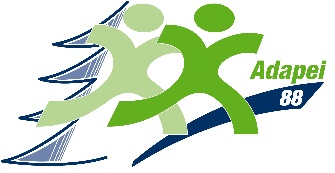 Je soussigné(e)Nom : ………………………………………Prénom : ………………………………………………demande            à adhérer             à renouveler mon adhésionà l’ Adapei88 (Affiliée à l'Unapei et l’Unapei Grand Est) et m’engage à respecter les statuts de l’Association et son règlement Intérieur, ainsi que les décisions du Conseil d’Administration et de l’Assemblée Générale.L’adhésion entraîne le paiement d’une cotisation annuelle fixée par notre dernière assemblée générale à 72,00 € (Répartie : 42€ pour l’Unapei, 6€ pour l’Unapei Grand Est et 24€ pour l’Adapei88).Le ………………………….           Signature1° cotisation :Nom : ………………………………………Prénom : ………………………………………………Adresse : ……………………………………………………………………………………………. Code postal : …………………Ville : ……………………………………………………………… Téléphone fixe : ……/……/……/……/…… et/ou portable :  ...…/……/……/……/……Courriel : ………………………....................................@.........................................2° cotisation (personne sous mesure de protection) :Nom : ………………………………………Prénom : ………………………………………………Adresse : ……………………………………………………………………………………………. Code postal : …………………Ville : ……………………………………………………………… Téléphone fixe : ……/……/……/……/…… et/ou portable :  ...…/……/……/……/……Courriel : ………………………....................................@.........................................Par cotisation Annuelle : 1 versement de 72 € ou plusSemestrielle : 2 versements de 36 € ou plus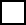 Trimestrielle :  4 versements de 18 € ou plusMensuelle : 12 versements de 6 € ou plus (par prélèvement uniquement)Par chèque à l’ordre de l’Adapei88Par virement(s) à l’aide des infos bancaires suivantes :IBAN : FR76 3000 4024 7000 0104 6498 332 BIC : BNPAFRPPCNAPar prélèvement (un formulaire vous sera envoyé)Coordonnées de la personne accompagnée par l’Adapei88Nom : ………………………………………Prénom : ………………………………………………Etablissement ou service fréquenté : ………………………………………………………….Merci de retourner ce coupon à :Trésorier de l'Adapei88 9, rue Antoine Hurault88027 Épinal CedexCourriel : tresorier@adapei88.asso.fr